To Whom It May Concern: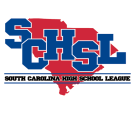 South Carolina High School LeagueSouth Carolina High School LeagueRequest for Waiver of Transfer Rule – Intra DistrictIntra District – Feeder SchoolIntra District – Feeder SchoolIntra District – Feeder SchoolA student establishes his/her eligibility when he/she is academically promoted to and first attends school in the seventh grade. He/she is eligible at this school and the school that it feeds, unless alternately assigned by the school district; until he/she attends another school. Should the feeder school supply students to more than one high school, each student’s eligibility on a high school team will be determined by the attendance area of the high school in which he/she lives, unless alternately assigned by the school district. The residence must be in the school district of the middle school that the student is attending. If the residence is not in the school district of the middle school, which feeds multiple high schools, that the student is attending, that student shall be eligible at district’s public high school in whose attendance area the middle school’s physical plant is located, unless alternately assigned by the school district. All assignments are in effect the affected school year.A student establishes his/her eligibility when he/she is academically promoted to and first attends school in the seventh grade. He/she is eligible at this school and the school that it feeds, unless alternately assigned by the school district; until he/she attends another school. Should the feeder school supply students to more than one high school, each student’s eligibility on a high school team will be determined by the attendance area of the high school in which he/she lives, unless alternately assigned by the school district. The residence must be in the school district of the middle school that the student is attending. If the residence is not in the school district of the middle school, which feeds multiple high schools, that the student is attending, that student shall be eligible at district’s public high school in whose attendance area the middle school’s physical plant is located, unless alternately assigned by the school district. All assignments are in effect the affected school year.A student establishes his/her eligibility when he/she is academically promoted to and first attends school in the seventh grade. He/she is eligible at this school and the school that it feeds, unless alternately assigned by the school district; until he/she attends another school. Should the feeder school supply students to more than one high school, each student’s eligibility on a high school team will be determined by the attendance area of the high school in which he/she lives, unless alternately assigned by the school district. The residence must be in the school district of the middle school that the student is attending. If the residence is not in the school district of the middle school, which feeds multiple high schools, that the student is attending, that student shall be eligible at district’s public high school in whose attendance area the middle school’s physical plant is located, unless alternately assigned by the school district. All assignments are in effect the affected school year.is a grader atgrader atSchool,(Name of Student)(Name of Student)(Name of Student)(Name of Middle School)(Name of Middle School)(Name of Middle School)(Name of Middle School)(Name of Middle School)which feeds into which feeds into but has permission to participate  but has permission to participate  but has permission to participate  but has permission to participate  but has permission to participate  (Name of High School)(Name of High School)(Name of High School)(Name of High School)(Name of High School)(Name of High School)(Name of High School)(Name of High School)atthis current school year.this current school year.this current school year.this current school year.this current school year.this current school year.this current school year.this current school year.(Name of High School)(Name of High School)(Name of High School)(Name of High School)(Name of High School)(Name of High School)This student is eligible at his/her middle school.This student is eligible at his/her middle school.This student is eligible at his/her middle school.This student is eligible at his/her middle school.This student is eligible at his/her middle school.This student is eligible at his/her middle school.This student is eligible at his/her middle school.This student is eligible at his/her middle school.This student is eligible at his/her middle school.This student is eligible at his/her middle school.This student is eligible at his/her middle school.This student is eligible at his/her middle school.This student is eligible at his/her middle school.This student is eligible at his/her middle school.This student is eligible at his/her middle school.Principal’s SignaturePrincipal’s SignaturePrincipal’s SignaturePrincipal’s SignaturePrincipal’s SignaturePrincipal’s SignaturePrincipal’s SignatureDateDateDateSuperintendent’s SignatureSuperintendent’s SignatureSuperintendent’s SignatureSuperintendent’s SignatureSuperintendent’s SignatureSuperintendent’s SignatureSuperintendent’s SignatureDateDateDate